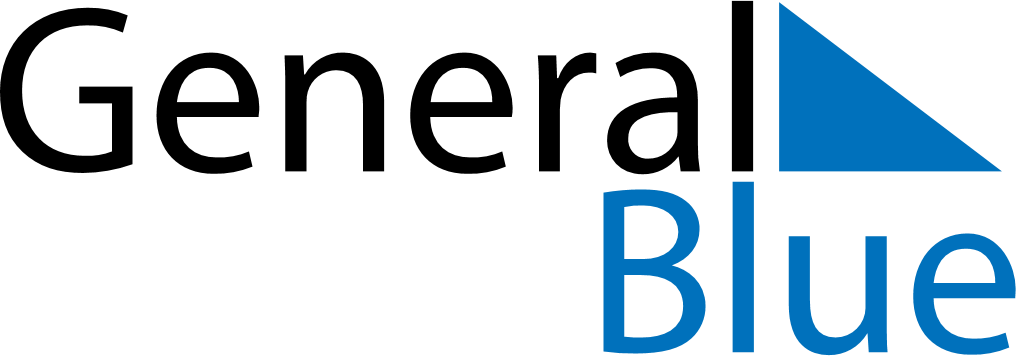 April 2030April 2030April 2030MayotteMayotteSundayMondayTuesdayWednesdayThursdayFridaySaturday123456789101112131415161718192021222324252627Easter MondayAbolition of Slavery282930